Publicado en Valverde del Camino (21600) el 10/06/2020 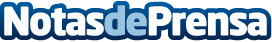 5V, el lujo a los pies: referente en la industria zapatera de Valverde del Camino5V engloba productos como las botas de equitación, botos camperos, rocieros, botas de caza y calzado de uso diario, más tipo "sport". 5V  marca el estilo del calzado campero y de equitación por excelenciaDatos de contacto:Wanda MoraPolígono El Monete Nave 31, 21600 Valverde del Camino Huelva, España+34 959 553 546Nota de prensa publicada en: https://www.notasdeprensa.es/5v-el-lujo-a-los-pies-referente-en-la_1 Categorias: Moda Otros deportes http://www.notasdeprensa.es